Circolare n. 132  Camporeale 05/05 /2020Ai docenti  Oggetto:  Lettura e presa  visione del Verbale N.3 del Collegio dei docenti del 17/12/2019.Vista l’emergenza pandemiologica;Vista la prossimità della convocazione del Collegio dei docenti in videoconferenza;Vista la necessità di approvare il punto all’ordine del giorno;Si invitano i signori Docenti a prendere visione del presente verbale e di comunicare eventuali modifiche ai Responsabili di Plesso al fine di ottimizzare i tempi in sede di Collegio.Verbale N. 3 del Collegio dei docenti del 17/12/2019 L’anno duemiladiciannove, il giorno diciassette del mese di dicembre, alle ore 16,45 presso l’Aula Consiliare del palazzo del Principe di Camporeale, si è riunito il Collegio dei Docenti, in seduta unitaria, per discutere e deliberare sui seguenti punti posti all’ordine del giorno: 1. Lettura e Approvazione del verbale della seduta precedente; 2. Rendicontazione sociale inerente al PTOF; 3. Comunicazioni del Dirigente. Risultano assenti i docenti: Abisso Francesco, Almerico Vincenza (Docente tutor, impegnata nel corso di formazione per i docenti neo-immessi in ruolo); Bommarito Margherita, Crivello Tiziana, Marrone Alfio, Termine Marinella (Docenti neo-immessi, impegnati a Partinico nel corso di formazione); Campanotta Nadia, Cannizzo Donatella, Colombo Francesca, Festosi Giacomo, Giuliano Rosanna, Marinello Giuseppina, Marino Francesca, Mazzagreco Maria, Migliore Carmelo, Polizzi Orsola, Rabito Marinella, Riggio Nicoletta, Randazzo Maria, Sala Antonina, Sciortino Lucia, Sciortino Vita, Triolo Francesca. Presiede la seduta il Dirigente Scolastico Prof. Vito Emilio Piccichè, che, constatato il numero legale degli intervenuti, dichiara aperta la seduta; Si passa alla trattazione dei punti all’Ordine del giorno: 1° Punto all’ordine del giorno: Lettura e approvazione del verbale della seduta precedente; Il Prof. Di Giorgio Giuseppe, segretario verbalizzante, dà lettura del verbale della seduta precedente che viene approvato all’unanimità. 2° Punto all’ordine del giorno : Rendicontazione sociale inerente al PTOF; Prende la parola il Dirigente Scolastico, Prof.re Vito Emilio Piccichè, il quale comunica, che tutte le Istituzioni scolastiche sono chiamate a divulgare a partire dall’anno scolastico 2015/16 un resoconto di rendicontazione sociale. L’Istituto ha rendicontato i traguardi previsti per l’a.s. 2016/17. Il nostro Istituto si prefiggeva di: 1. Ridurre il numero degli allievi in istruzione parentale; Il traguardo è stato raggiunto poiché il nostro Istituto ha ricevuto una sola richiesta. 2. Ridurre del 10% gli studenti collocati nelle fasce di voto più basse; Gli esiti relativi al 2° quadrimestre del biennio 2015/16 e 2016/17 hanno fatto registrare una diminuzione significativa sia in italiano che in matematica di alunni che hanno riportato una valutazione pari a 6, mentre risulta aumentata la fascia medio-alta. 3. Aumentare del 10% il numero degli alunni collocati nelle fasce di voto 8/9; Tale traguardo è stato raggiunto solo parzialmente (6%) ma sicuramente positivo, visto il contesto socio-culturale in cui opera la scuola. IL Collegio dei docenti DELIBERA N.29 Di approvare all’unanimità la rendicontazione sociale inerente al PTOF. 3° Punto all’ordine del giorno : Comunicazioni del Dirigente; Il Dirigente Scolastico comunica che è pervenuto a scuola un progetto da parte dell’Asp di Palermo ( Distretto sanitario N. 40 di Corleone). Prende la parola il Prof. G. Di Giorgio, Referente all’Ed. alla salute, che illustra i punti salienti del progetto dal titolo “ Stili di vita e salute per la prevenzione dell’obesità infantile”. Il progetto ha come obiettivo quello di creare un gruppo di moltiplicatori di salute, con particolare riferimento all’allattamento al seno materno, alla Dieta Mediterranea e al rinforzo dell’attività motoria. Il progetto prevede, prima un corso di formazione della durata di 28 ore ripartite in 7 incontri, rivolto a docenti e genitori e poi delle attività laboratoriali rivolte ai bambini , per la promozione di una corretta alimentazione e attività fisica. Il progetto vedrà la collaborazione e gestione da parte del Consultorio familiare di Corleone e Bisacquino, di Medici specialisti in medicina dello sport, di sociologi e pedagogisti e pediatri del poliambulatorio. Vengono nominati i docenti Marinello Antonella, La Rocca Giuseppa e Di Giorgio Giuseppe per partecipare al corso di formazione che si terrà a Corleone presso l’Istituto Comprensivo “G. Vasi”. Esauriti i punti all’ordine del giorno, la seduta viene tolta alle 17,35. Il Segretario Prof. Giuseppe Di Giorgio (Firma autografa sostituita a mezzo stampa ai sensi dell’art. 3 c. 2 del D.L.vo n° 39/9)Il Dirigente scolastico Prof. Vito Emilio Piccichè (Firma autografa sostituita a mezzo stampa ai sensi dell’art. 3 c. 2 del D.L.vo n° 39/9)il Dirigente ScolasticoProf. Vito Emilio PiccichèFIRMA AUTOGRAFA OMESSA AI SS. ART. 3 D.LGS. N. 39/1993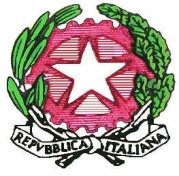 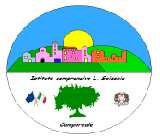 Istituto Comprensivo “Leonardo Sciascia” di CamporealeCon sezioni staccate in Grisì e RoccamenaC.M. PAIC840008 - C.F. 80048770822 Piazza delle Mimose s.n.c.           90043 Camporeale (Pa) Tel/Fax 0924-37397                   paic840008@istruzione.it - icleonardosciascia.edu.it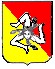 